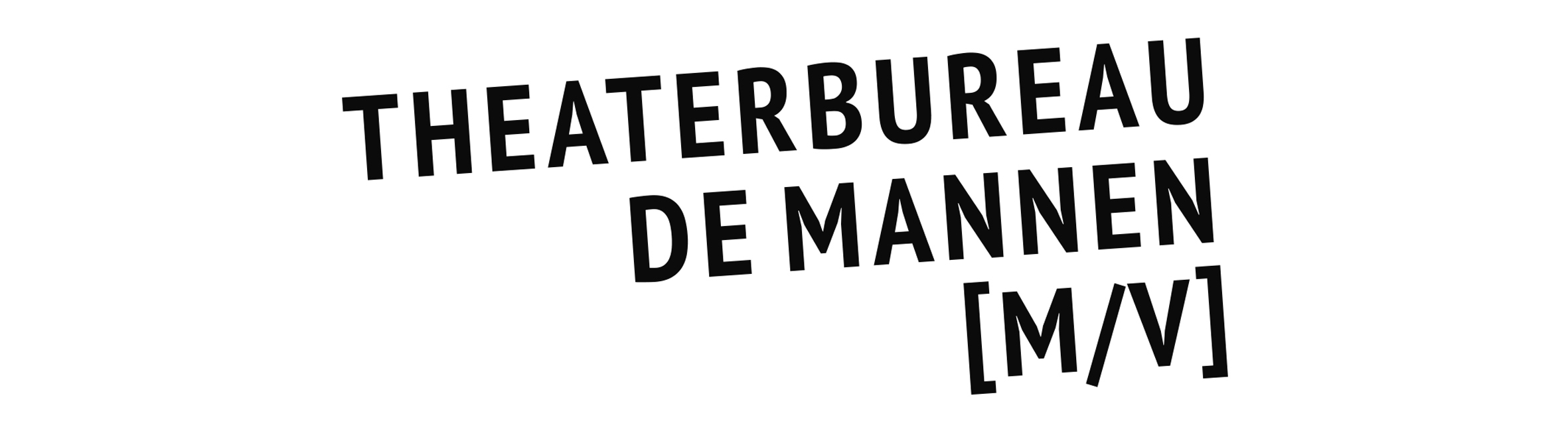 SEIZOEN 2019 – 2020GENRE: CABARET Johan GoossensTry-outNa twee voorstellingen over het onderwijs, veel lof voor zijn grensverleggende cabaretprogramma Vlam, en ook nog het schrijven van een boek, staat Johan Goossens weer in het theater. Een kleine speellijst op intieme plekken om te experimenteren, te voelen wat zijn volgende programma moet worden. Want wat wordt na de perikelen in het onderwijs, en het geworstel met de menselijke lust de volgende stap? In ieder geval zijn er weer liedjes. Grappen. Verhalen. Het begin van iets nieuws. Wees erbij.De pers over Johan Goossens:“Schaamteloos, warm en ironisch.” – Theaterkrant ****“Eerlijk, grappig en ontroerend (…) IJzersterk cabaret.” – NRC ****“Met het grootste gemak schakelt hij tussen hilariteit en ontroering.” – Theaterkrant ****